COUCOUBAREME DES HONORAIRESBAREME DES HONORAIRESBAREME DES HONORAIRESBGBNGNG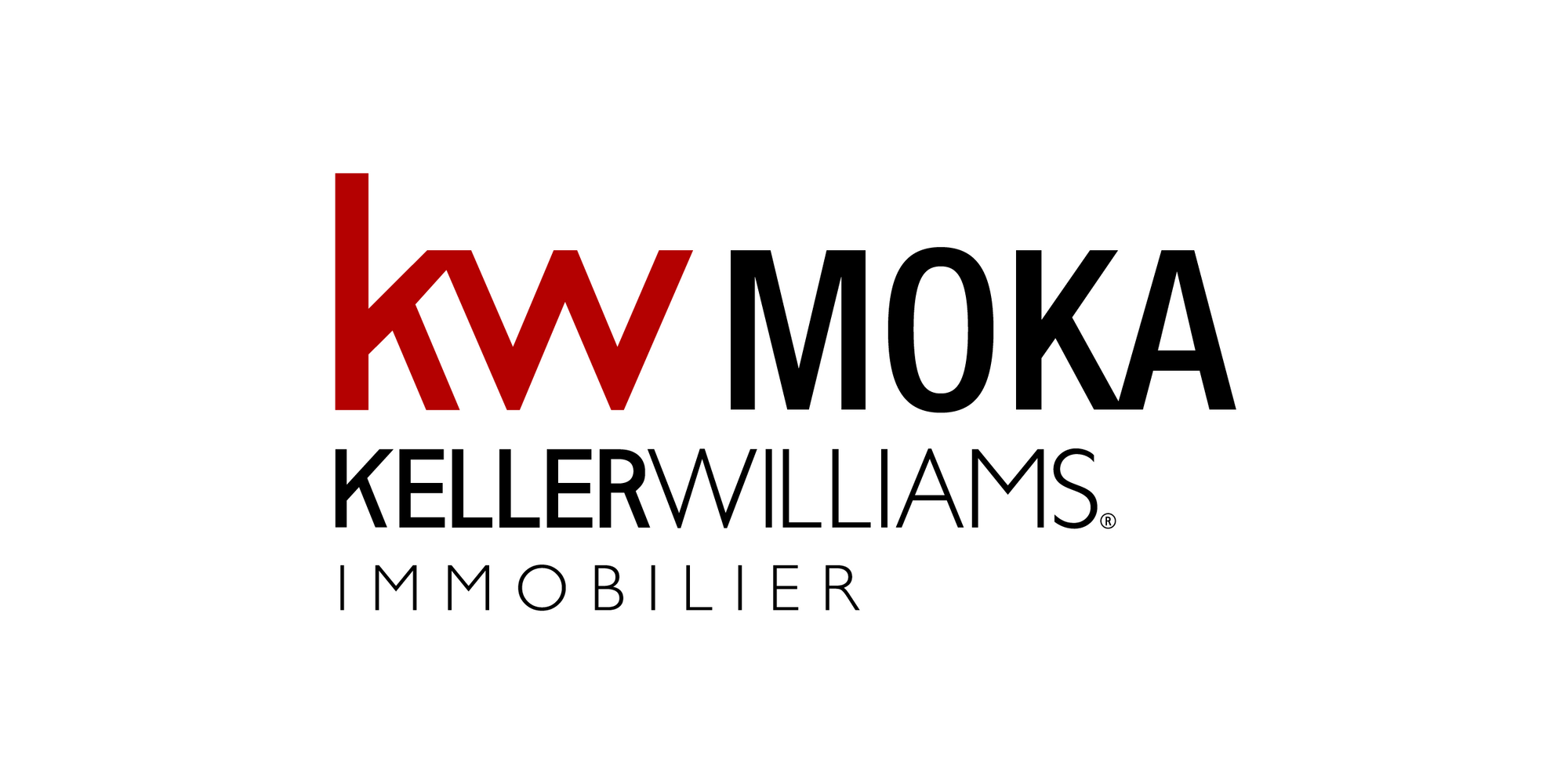 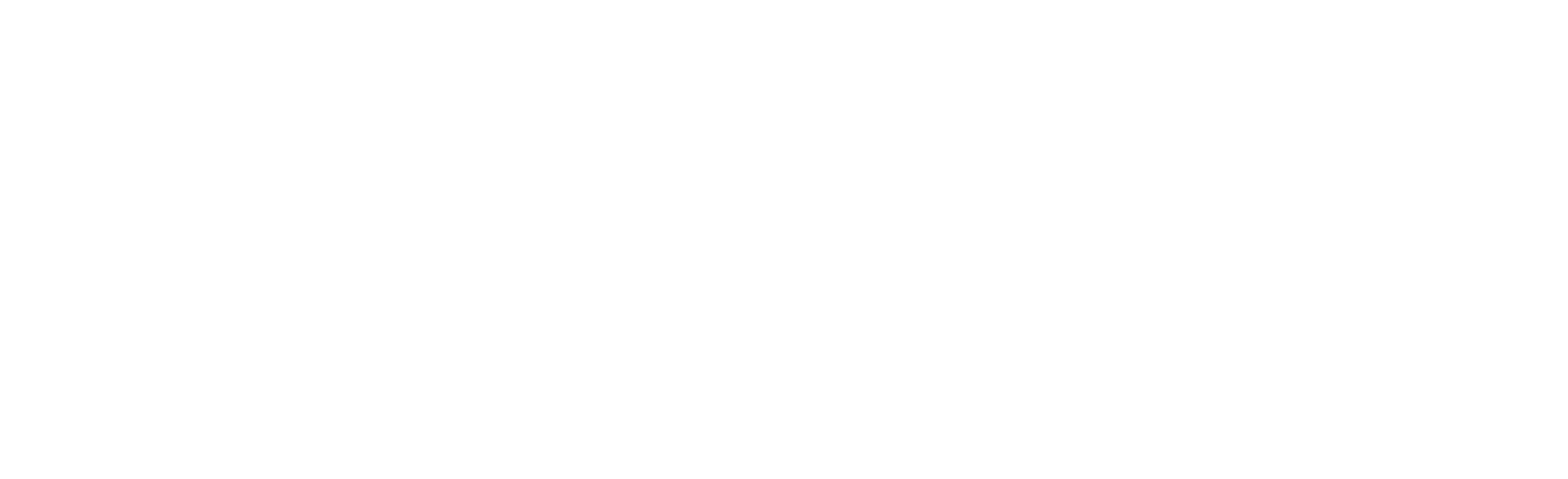 